Publicado en Barcelona el 13/02/2020 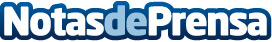 El Área metropolitana de Barcelona se consolida como epicentro del emprendimiento catalánLa actividad emprendedora en la AMB ha crecido tres veces más que la media catalana en la última década. Level UP organiza desde hoy en Castelldefels un curso de crecimiento empresarial centrado en el cliente a los empresarios de la zonaDatos de contacto:Jordi González93.832.46.02Nota de prensa publicada en: https://www.notasdeprensa.es/el-area-metropolitana-de-barcelona-se Categorias: Nacional Cataluña Emprendedores Recursos humanos Cursos http://www.notasdeprensa.es